Рекомендации Психолога Родителям Выпускных КлассовУважаемые родители выпускников школы!Экзамены – это испытание личности в любом возрасте, особенно –  в подростковом. 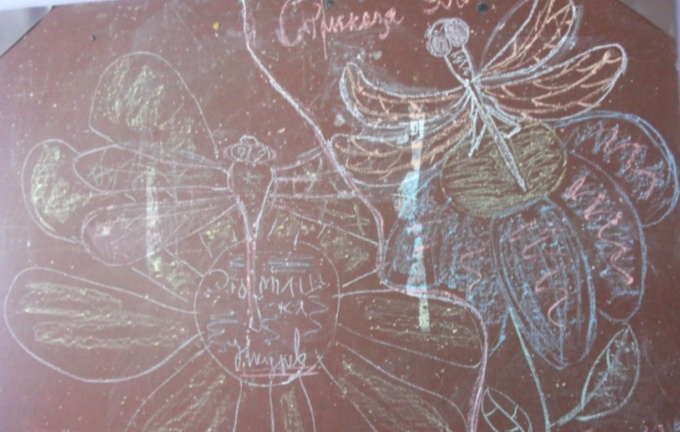 Экзамены – настоящий стресс, преодолевая которые человек развивается, взрослеет. Очевидно, что в подготовке учеников к экзамену огромную роль играют родители. Именно родители во многом ориентируют их на выбор предмета, который дети сдают, внушают уверенность в своих силах или, наоборот, повышают тревогу, помогают, волнуются и переживают из-за недостаточно высоких оценок.Известно, что недостаток информации повышает тревогу, которую родители, сами того не желая, могут передавать детям. Расширение знаний родителей о сущности и процедуре экзамена, знакомство с конкретными заданиями позволяет снизить их тревогу, что, в свою очередь, помогает родителям поддерживать ребенка в этот непростой период. Как помочь ребенку подготовиться к экзамену?!Не тревожьтесь о количестве баллов, которые ребенок получит на экзамене, и не критикуйте ребенка после экзамена. Окажите поддержку в любой случае. Внушайте ребенку мысль, что количество баллов не является совершенным измерением его возможностей.Не повышайте тревожность ребенка накануне экзамена – это может отрицательно сказаться на результате. Ребенку всегда передается волнение родителей, и если взрослые в ответственный момент могут справиться со своими эмоциями, то ребенок в силу возрастных особенностей может эмоционально «сорваться».В процессе подготовки к экзаменам подбадривайте ребенка, хвалите его за то, что он делает хорошо.Повышайте его уверенность в себе, так как чем больше ребенок боится неудачи, тем более вероятности допущения ошибок.Контролируйте режим подготовки ребенка, не допускайте перегрузок, объясните ему, что он обязательно должен чередовать занятия с отдыхом.Наблюдайте за самочувствием ребенка, никто, кроме Вас, не сможет вовремя заметить и предотвратить состояние ребенка, связанное с переутомлением.Обеспечьте дома место для занятий, проследите, чтобы никто из домашних не мешал.Обратите внимание на питание ребенка: во время интенсивного умственного напряжения ему необходима питательная и разнообразная пища и сбалансированный комплекс витаминов. Такие продукты, как рыба, творог, орехи, курага и т.д. стимулируют работу головного мозга.Помогите распределить темы подготовки по дням.Ознакомьте ребенка с методикой подготовки к экзаменам. Не имеет смысла зазубривать весь фактический материал, достаточно просмотреть ключевые моменты и уловить смысл и логику материала. Очень полезно дать краткие схематические выписки и таблицы, упорядочивая изучаемый материал по плану. Основные определения можно выписать на листочках и повесить над письменным столом, над кроватью, на кухне.Накануне экзамена обеспечьте ребенку полноценный  отдых, он должен отдохнуть и как следует выспаться.Практика показывает: переедание непосредственно перед экзаменом тормозит умственную активность. 